Lexus revela instalação de Suchi Reddy, moldada pelo ar, em ICA MiamiInstalação inspirada nas curvas do Lexus Esportivo Eletrificado pode ser visualizada no Sculpture Garden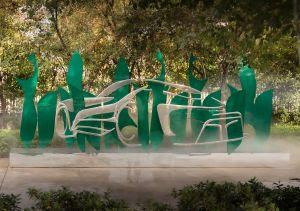 Exibição é inspirada no design do Lexus Electrified SportA Lexus apresenta a exibição Shaped by Air  no Instituto de Arte Contemporânea, Miami (ICA Miami), trazendo uma visão da aclamada artista e arquiteta de Nova York, Suchi Reddy, fundadora da Reddymade Architecture e Design, que se inspira na qualidade do Lexus Electrified Sport  ser “moldado pelo ar”. A instalação etérea de Reddy - seu primeiro projeto público em Miami - celebra o compromisso compartilhado dos colaboradores com o design centrado no ser humano, neutro em carbono e impecavelmente trabalhado. Em exibição até 11 de dezembro, o veículo moldado por névoa e luz, desenha as curvas do design e incorpora recortes inspirados em folhagem para sugerir movimento através da natureza.Situado no Sculpture Garden no ICA Miami e visível para os visitantes da exibição, a instalação específica do local apresenta uma interpretação em escala do Lexus Electrified Sport envolto por névoa refrescante e luz quente. Para criar o design imersivo e dinâmico, Reddy colocou o veículo em uma plataforma entre formas orgânicas semelhantes a folhas em um tom vibrante de verde, lembrando sutilmente os recortes de Henri Matisse. Essas formas abstratas e reflexivas dialogam com as esculturas vizinhas de Pedro Reyes e da dupla de artistas Allora & Calzadilla, em harmonia com a própria vegetação do jardim. Composta em parte de materiais reciclados, a forma de aço e alumínio da escultura (as dimensões gerais são 20' 7" de comprimento x 6' de profundidade x 9' de altura) inclui painéis laterais espelhados. À medida que a névoa se agarra ao seu corpo metálico e transmite uma sensação de movimento, a peça parece estar levitando. Sua natureza em constante mudança é ainda mais iluminada durante o dia, à medida que as sombras projetam padrões inesperados nas superfícies circundantes.Refletindo o compromisso da Lexus com o Omotenashi – um conceito que engloba hospitalidade e atenção plena – a instalação Shaped by Air convida os visitantes do jardim a descansar em bancos feitos de ecoterrazzo. Sua forma é inspirada na traseira do veículo Electrified Sport e inclui estações de carregamento sem fio, bem como ativadas por uma bateria carregada com energia solar. Reddy, cujo espírito de design foi descrito como uma abordagem “a forma segue o sentimento”, calibrou cuidadosamente o ambiente para ser acolhedor, contemplativo e em constante evolução.“O firme compromisso da Lexus com as artes e com a excelência no artesanato foi um ponto de partida inspirador para a instalação. Shaped by Air anima o pátio usando névoa, luz e formas metálicas para criar uma instalação etérea que reflete e é transformada pelos elementos naturais do jardim de esculturas, confundindo as fronteiras entre arte e design”, comentou Suchi Reddy.Desde 2005, a Lexus está na vanguarda da eletrificação pioneira no mercado de luxo. Com a introdução de seu conceito Electrified Sport de última geração, a Lexus continua a ultrapassar os limites da tecnologia e do artesanato com um compromisso inabalável com a sustentabilidade e uma consideração pelas crescentes necessidades de transporte e estilos de vida em todo o mundo. A instalação pública de Suchi – a quinta experiência imersiva da marca durante a Miami Art & Design Week – destaca todo o potencial da eletrificação e ressalta a visão da Lexus para um futuro centrado no ser humano, neutro em carbono e focado em artesanato e qualidade.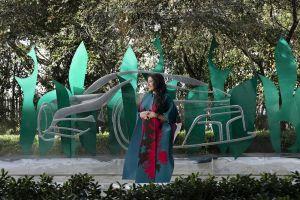 Interpretação em escala do Lexus Electrified Sport envolto por névoa refrescante e luz quente“Estamos entusiasmados por fazer parceria com a inimitável Suchi Reddy e ver o Electrified Sport ganhar vida através das lentes de sua abordagem de design centrada no ser humano”, disse Brian Bolain, chefe global de marketing da Lexus. “O Lexus Electrified Sport representa uma expressão visceral de um futuro eletrificado da marca. Suchi deu vida a essa visão, usando neblina e luz para dar movimento, destacando o futuro empolgante do design e da dinâmica de desempenho da Lexus”.“ICA Miami está empenhada em reduzir nossa pegada climática, adaptando as melhores práticas para a sustentabilidade. Isso inclui a implementação de compensações de carbono para grandes exposições e parcerias com organizações que trabalham para a neutralidade do carbono. Estamos muito satisfeitos em nos alinhar com organizações igualmente comprometidas com um futuro neutro em carbono, Lexus e Reddymade, ao fornecer uma plataforma para o trabalho inovador de Suchi Reddy”, acrescentou Alex Gartenfeld, diretor artístico da ICA Miami.Juntamente com o lançamento do Shaped by Air, a Lexus está fazendo parceria com várias organizações de artes e cultura ao longo da semana para destacar ainda mais o design de Reddy. Lexus e Refraction – a maior comunidade web3 dirigida e de propriedade de artistas – trarão a instalação on-chain para o espaço web3. Um NFT inspirado na instalação estará disponível como um lançamento limitado durante a Miami Art & Design Week no Refraction Festival de 29 a 30 de novembro, que também incluirá uma exibição de mídia digital localizada da obra de arte. Uma série de veículos Lexus com adesivos personalizados exibindo obras de arte da Refraction será incluída na frota VIP da Lexus.Além disso, nos dias 29 e 30 de novembro, a Lexus sediará pelo sétimo ano, o Lexus Art Series: Art and Innovation talks with Whitewall, um programa de discussões e conversas entre embaixadores da Lexus e líderes da indústria nos mundos da arte e do design.Além de Reddy em conversa com a moderadora Isolde Brielmaier, vice-diretora do New Museum, e Alex Shen, designer-chefe e gerente de recursos de estúdio da Calty Design Research, essas conversas, realizadas no ICA Miami e no The Bass, incluem Germane Barnes, diretor de Studio Barnes, Professor Associado e Diretor do Community Housing & Identity Lab (CHIL) da Escola de Arquitetura da Universidade de Miami; designers Rich Mnisi e Harry Nuriev; os artistas Nadia Ayari e Troy Simmons; Micol Ap, fundador e CEO da VerticalCrypto Art; Lora Appleton, fundadora do kinder MODERN and Female Design Council; Tamara Warren, cofundadora e CEO da LeCar; Calty Design Research; Cheresse Thornhill-Goldson, Diretora, Design Education & Growth, adidas S.E.E.D.; e Tati Pastukhova, fundadora e diretora executiva da ARTECHOUSE, entre outros.Ilustrando ainda mais o compromisso da marca com as artes, cultura e hospitalidade, a Lexus está em parceria com ICA Miami, The Bass e Pérez Art Museum Miami para oferecer um serviço de carro gratuito para membros selecionados de cada museu durante a semana.Objetivos de Desenvolvimento SustentávelEste projeto colabora diretamente para os seguintes Objetivos de Sustentabilidade da ONU: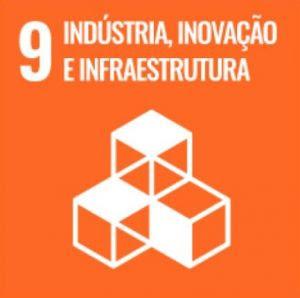 ________________________________________________________________________________________________________________SOBRE SUCHI REDDYSuchi Reddy fundou a Reddymade em 2002 com uma abordagem de design centrada no ser humano, dedicada a celebrar a diversidade e a igualdade, além de abordar os impactos econômicos, sociais, ambientais e culturais de seu trabalho tanto no usuário quanto no planeta.Reddy é o Walton Critic 2022 na Escola de Arquitetura da Universidade Católica da América. Em 2019, foi nomeada Plym Distinguished Professor na University of Illinois School of Architecture, Champaign-Urbana, onde seu trabalho se concentrou na experiência arquitetônica contemporânea através das lentes da neuroestética, neurofenomenologia e design sensorial. Reddy apresentou e deu palestras sobre o trabalho da empresa em vários locais, incluindo o Instituto Salk para a conferência anual da Academia de Neurociência para Arquitetura, a Universidade de Illinois e a Universidade de Wisconsin. Ela faz parte do conselho do Design Trust for Public Space, Storefront for Art and Architecture e Madame Architect; e ela é membro do Conselho de Assessores do Reitor da Detroit Mercy School of Architecture + Community Development.Reddymade recebeu inúmeros prêmios por excelência em design, inclusive sendo reconhecido pelo Instituto Americano de Arquitetos e pelo NYCxDesign. Apresentado regularmente na mídia impressa e online, o trabalho de Reddymade contribui ativamente para um discurso social e cultural que explora como a neuroestética e o design para o bem-estar impactam positivamente todas as pessoas. Reddymade recebeu inúmeros prêmios por excelência em design, inclusive sendo reconhecida pelo Instituto Americano de Arquitetos e pelo NYCxDesign. Apresentado regularmente na mídia impressa e online, o trabalho de Reddymade contribui ativamente para um discurso social e cultural que explora como a neuroestética e o design para o bem-estar impactam positivamente todas as pessoas.SOBRE O INSTITUTO DE ARTE CONTEMPORÂNEA, MIAMIO Instituto de Arte Contemporânea de Miami (ICA Miami) dedica-se a promover a experimentação contínua em arte contemporânea, promovendo novos estudos e o intercâmbio de arte e ideias em toda a região de Miami e internacionalmente. Por meio de um calendário de exposições e programas, o ICA Miami oferece uma importante plataforma internacional para o trabalho de artistas locais, emergentes e pouco reconhecidos, e promove a apreciação e compreensão do público da arte mais inovadora do nosso tempo. Lançado em 2014, o ICA Miami abriu sua nova casa permanente no Design District de Miami em 1º de dezembro de 2017. A localização central do museu o posiciona como uma âncora cultural dentro da comunidade e aprimora seu papel no desenvolvimento da alfabetização cultural em toda a região de Miami. O museu oferece entrada gratuita.O Instituto de Arte Contemporânea de Miami está localizado na 61 NE 41st Street, Miami, Florida 33137. Para mais informações, visite www.icamiami.org ou siga o museu no Instagram, Twitter e Facebook e explore o Canal ICA para ver por dentro as exposições e as práticas dos artistas.SOBRE A LEXUSA Lexus foi lançada em 1989 com um sedã carro-chefe e uma experiência de Omotenashi que ajudou a definir a indústria automotiva premium. Em 1998, a Lexus introduziu a categoria de crossover de luxo com o lançamento do Lexus RX. Líder em vendas de híbridos de luxo, a Lexus entregou o primeiro híbrido de luxo do mundo e, desde então, vendeu mais de 2,33 milhões de veículos híbridos, incluindo HEVs, PHEVs e BEVs. (até o final de agosto de 2022.)Uma marca automotiva de luxo global com um compromisso inabalável, design arrojado e intransigente, artesanato excepcional e desempenho estimulante, a Lexus desenvolveu sua linha para atender às necessidades da próxima geração de clientes de luxo globais e está atualmente disponível em mais de 90 países/regiões.Os associados/membros da equipa da Lexus dedicam-se a criar experiências fantásticas que são exclusivamente Lexus e que entusiasmam e mudam o mundo.Informações para a imprensa Toyota do Brasil – Departamento de Comunicação Kelly Buarque – kbuarque@toyota.com.br Kessia Santos – kosantos@toyota.com.br  RPMA Comunicaçãotoyota@rpmacomunicacao.com.br  Guilherme Magna – (11) 98600-8988 Leonardo Araújo – (11) 96084-0473Raphaella Abrahão – (11) 94188-7017Fernando Irribarra – (11) 97418-3710Tel.: 11 5501-4655www.rpmacomunicacao.com.br